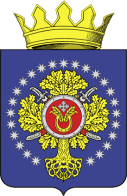 УРЮПИНСКИЙ МУНИЦИПАЛЬНЫЙ РАЙОНВОЛГОГРАДСКОЙ ОБЛАСТИУРЮПИНСКАЯ  РАЙОННАЯ  ДУМАР  Е  Ш  Е  Н  И  Е  12 октября 2020  года	                     № 143 О конкурсе по отбору кандидатур на должность главы Урюпинского муниципального района Волгоградской области        В соответствии со статьей 36 Федерального закона от 6 октября 2003 года № 131-ФЗ «Об общих принципах организации местного самоуправления              в Российской Федерации», статьей 2 Закона Волгоградской области от 29 мая 2014 года № 70-ОД «О некоторых вопросах формирования органов местного самоуправления в Волгоградской области», статьей 26 26 Устава Урюпинского муниципального района Волгоградской области, решением Урюпинской районной Думы от 31 августа 2020  года № 133 «Об утверждении Положения о порядке проведения конкурса по отбору кандидатур на должность главы Урюпинского муниципального района Волгоградской области» Урюпинская районная Дума РЕШИЛА:1. Провести конкурс по отбору кандидатур на должность главы Урюпинского муниципального района Волгоградской области.2. Для проведения конкурса и представления кандидатур на должность главы Урюпинского муниципального района Волгоградской области сформировать конкурсную комиссию, состоящую из шести членов.3. В состав конкурсной комиссии по отбору кандидатур на должность главы Урюпинского муниципального района назначить трех членов конкурсной комиссии:        - Матыкину Татьяну Егоровну, председателя Урюпинской районной Думы, депутата от Дьяконовского сельского поселения Урюпинского муниципального района;          - Хвостикова Сергея Николаевича, депутата Урюпинской районной Думы от Россошинского сельского поселения Урюпинского муниципального района;        - Филина Владимира Ивановича, начальника отдела по организационному и правовому обеспечению деятельности Урюпинской районной Думы.4. Направить в адрес Губернатора Волгоградской области уведомление о принятом решении с предложением о назначении в состав конкурсной комиссии по отбору кандидатур на должность главы Урюпинского муниципального района  трех членов конкурсной комиссии.5. Настоящее решение вступает в силу с даты его принятия и подлежит опубликованию в информационном бюллетене администрации Урюпинского муниципального района «Районные ведомости» и размещению на официальном сайте администрации Урюпинского муниципального района в информационно-телекоммуникационной сети «Интернет».      Председатель                                                            Урюпинской районной Думы                                                   Т.Е. Матыкина